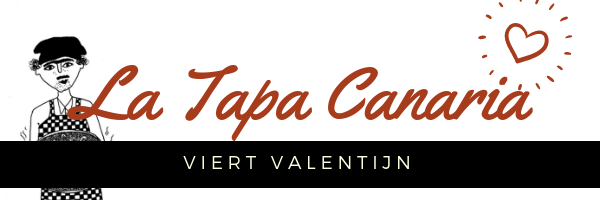 Aperitivo ‘Burbujas de Amor’ ***Feta kaas/ rode kool tapenade
Queso feta/ col rojaScampi/ chorizo prikker
Pintxo de gamba/ chorizoTonijn/ escaveche marinade
Bonito in escavecheAardappelomelet/ witloof/ rode ui
Tortilla/ endivia/  cebolla rojaIbérico kroket
Croquetas de IbéricoKippengehaktballetjes/ 
curry/ mango
Albóndigas de pollo/ curry/  mangoZoete aardappel uit de oven
Batatas al horno***Dulces románticos 
Romantische zoete afsluiterPrijs menu € 59,00 p/pVerkrijgbaar op 11, 12, 13 en 14 februari 2023